INSTRUÇÕES/DOCUMENTOS NECESSÁRIOS PARA REGISTRO DE COMPROVAÇÃO DE APTIDÃO – RCA  DE PESSOA FÍSICARequerimento de RCA (2 vias) preenchido e assinado pelo profissional.Possuir registro profissional no CRA-MG e cadastro atualizado.Estar em dia com as obrigações legais vigentes perante o CRA-MG e com a Carteira de Identidade Profissional dentro da validade.Comprovar o pagamento da taxa de RCA no valor de R$ 43,65 (quarenta e três reais e sessenta e cinco centavos), através de cartão de crédito visa/mastercard OU boleto bancário. Não aceitamos pagamento por dinheiro, cheque ou PIX. Solicitar boleto ou autorização para pagamento no cartão antecipadamente via e-mail para cramg@cramg.org.br.Apresentar original ou cópia autenticada e cópia simples do comprovante de aptidão (Atestado/Declaração de Capacidade Técnica), em papel timbrado, acompanhado do original ou cópia autenticada e cópia simples do Contrato de Prestação de Serviços que lhe deu origem e respectivos Termos Aditivos, se houver, ou Carteira de Trabalho assinada pelo Empregador. Observação: No caso especifico de RCA para fins de solicitação de Certidão de Cadastro e Regularidade no CNAJAP, apresentar original ou cópia autenticada e cópia simples do documento que comprove a experiência como Auxiliares da Justiça ou Perito Judicial Assistente Técnico ou certificado de curso relacionado a Perito, Administrador ou Gestor Judicial.OBSERVAÇÕES:Considera-se Acervo Técnico de Pessoa Física as formações acadêmicas diferentes da graduação que deu origem ao registro no CRA, além das especializações, mestrados e doutorados, desde que averbados os respectivos Diplomas ou Certificados de conclusão do curso, assim como toda a experiência adquirida pelo profissional em razão da sua atuação, relacionada com as atribuições e atividades próprias de Administração, previstas na legislação em vigor, desde que registrados os Atestados ou Declarações de Capacidade Técnica, ou qualquer documento que comprove a execução dos serviços, no CRA em cuja jurisdição os serviços foram realizados. A requerimento do profissional, mediante pagamento de taxa específica, os Conselhos Regionais de Administração expedirão Certidão de RCA (certidão individual para cada RCA) e Certidão de Acervo Técnico (certidão de alguns ou de todos os RCAs que constituem o Acervo Técnico do registrado), as quais poderão servir para a habilitação dos profissionais e empresas registradas nos CRAs em processo licitatório conforme exigência contida parágrafo primeiro, do art. 30, da Lei nº 8.666, de 21 de junho de 1993. As certidões tem validade de 6 (seis) meses. Em caso de Termo Aditivo de prorrogação de contrato de prestação de serviços, o Atestado de Capacidade Técnica a ele relacionado, constituirá um novo RCA. O Atestado ou Declaração de Capacidade Técnica, a ser registrado no CRA, deverá estar de acordo com o Contrato de Prestação de Serviços e Termos Aditivos, quanto ao objeto, características, quantidades e prazos, e devidamente visado pelo profissional Responsável Técnico.Em caso de registro de Atestado ou Declaração de Capacidade Técnica, referente a Contrato de Prestação de Serviços que esteja em andamento somente será expedida uma nova Certidão a ele pertinente, se houver a apresentação de novo Atestado de Capacidade Técnica, não devendo este constituir novo RCA, mas, apenas anexado ao primeiro. Será indeferido o requerimento de RCA cujo formulário esteja rasurado ou preenchido de forma incorreta ou incompleta.É obrigatória a apresentação de todos os documentos para análise do pedido.O CRA-MG não se responsabiliza por extravio de correspondências encaminhadas via Correios.O CRA-MG poderá investigar e fazer diligências quando os Atestados ou Declarações de Capacidade Técnica suscitarem dúvidas quanto à veracidade.CONTATOS E ENDEREÇO PARA ENVIO DE DOCUMENTOSA solicitação poderá ser encaminhada para o e-mail cramg@cramg.org.br, via Correios ou presencialmente, de segunda à sexta feira de 09:00 as 17:00 na Av. Olegário Maciel, 1233 – Lourdes – Belo Horizonte/MG CEP 30.180.111.REQUERIMENTO DE RCA PARA PESSOA FÍSICAREQUERIMENTO DE RCA PARA PESSOA FÍSICAREQUERIMENTO DE RCA PARA PESSOA FÍSICAREQUERIMENTO DE RCA PARA PESSOA FÍSICAREQUERIMENTO DE RCA PARA PESSOA FÍSICA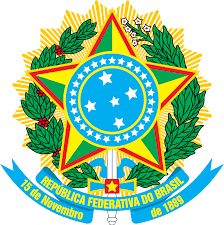 Conselho Regional de Administração de Minas GeraisSenhor Presidente,Por meio deste, venho solicitar Registro de Comprovação de aptidão do Atestado/Declaração de Capacidade Técnica com as especificações abaixo relacionadas:Conselho Regional de Administração de Minas GeraisSenhor Presidente,Por meio deste, venho solicitar Registro de Comprovação de aptidão do Atestado/Declaração de Capacidade Técnica com as especificações abaixo relacionadas:RCA nº:           Conselho Regional de Administração de Minas GeraisSenhor Presidente,Por meio deste, venho solicitar Registro de Comprovação de aptidão do Atestado/Declaração de Capacidade Técnica com as especificações abaixo relacionadas:Conselho Regional de Administração de Minas GeraisSenhor Presidente,Por meio deste, venho solicitar Registro de Comprovação de aptidão do Atestado/Declaração de Capacidade Técnica com as especificações abaixo relacionadas:Data:Conselho Regional de Administração de Minas GeraisSenhor Presidente,Por meio deste, venho solicitar Registro de Comprovação de aptidão do Atestado/Declaração de Capacidade Técnica com as especificações abaixo relacionadas:Conselho Regional de Administração de Minas GeraisSenhor Presidente,Por meio deste, venho solicitar Registro de Comprovação de aptidão do Atestado/Declaração de Capacidade Técnica com as especificações abaixo relacionadas:_______________Ass. do funcionárioNome do Profissional Contratado                                                               CPF                                                                        CRA-MG nºEndereço                                                                                                     Bairro                          Cidade/UF                    CEP      Telefone                        Celular                         FAXNome do Profissional Contratado                                                               CPF                                                                        CRA-MG nºEndereço                                                                                                     Bairro                          Cidade/UF                    CEP      Telefone                        Celular                         FAXNome do Profissional Contratado                                                               CPF                                                                        CRA-MG nºEndereço                                                                                                     Bairro                          Cidade/UF                    CEP      Telefone                        Celular                         FAXNome do Profissional Contratado                                                               CPF                                                                        CRA-MG nºEndereço                                                                                                     Bairro                          Cidade/UF                    CEP      Telefone                        Celular                         FAXNome da Pessoa Jurídica / Órgão                                                              CNPJ                                                                  CRA-MG nº               Endereço                                                                                                     Bairro                          Cidade/UF                    CEP      Telefone                        FAXNome da Pessoa Jurídica / Órgão                                                              CNPJ                                                                  CRA-MG nº               Endereço                                                                                                     Bairro                          Cidade/UF                    CEP      Telefone                        FAXNome da Pessoa Jurídica / Órgão                                                              CNPJ                                                                  CRA-MG nº               Endereço                                                                                                     Bairro                          Cidade/UF                    CEP      Telefone                        FAXNome da Pessoa Jurídica / Órgão                                                              CNPJ                                                                  CRA-MG nº               Endereço                                                                                                     Bairro                          Cidade/UF                    CEP      Telefone                        FAXDescrição dos Serviços ou Especialização (no caso de solicitações de RCA para fins de Certidão de Regularidade no CNAJAP).Descrição dos Serviços ou Especialização (no caso de solicitações de RCA para fins de Certidão de Regularidade no CNAJAP).Descrição dos Serviços ou Especialização (no caso de solicitações de RCA para fins de Certidão de Regularidade no CNAJAP).Descrição dos Serviços ou Especialização (no caso de solicitações de RCA para fins de Certidão de Regularidade no CNAJAP).Observações:Observações:Observações:Observações:Valor do Serviço: Valor do Serviço: Vigência do Contrato: Vigência do Contrato: DOCUMENTOS APRESENTADOS JUNTAMENTE COM O ATESTADO OU DECLARAÇÃO DE CAPACIDADE TÉCNICADOCUMENTOS APRESENTADOS JUNTAMENTE COM O ATESTADO OU DECLARAÇÃO DE CAPACIDADE TÉCNICADOCUMENTOS APRESENTADOS JUNTAMENTE COM O ATESTADO OU DECLARAÇÃO DE CAPACIDADE TÉCNICADOCUMENTOS APRESENTADOS JUNTAMENTE COM O ATESTADO OU DECLARAÇÃO DE CAPACIDADE TÉCNICADOCUMENTOS APRESENTADOS JUNTAMENTE COM O ATESTADO OU DECLARAÇÃO DE CAPACIDADE TÉCNICARequerenteNome                                                                                                           CRA-MG nºAssinatura                    ___________________________________RequerenteNome                                                                                                           CRA-MG nºAssinatura                    ___________________________________RequerenteNome                                                                                                           CRA-MG nºAssinatura                    ___________________________________RequerenteNome                                                                                                           CRA-MG nºAssinatura                    ___________________________________